Councillors on this Committee - EX OFFICIO Cllr. L Symonds (Chair of Council), Cllr D Seabrook (Vice Chair of Council), Cllr. C Collier (Chair of Committee), Cllr. A Goble Cllr. C Cheta, Cllr. C Gallagher, Cllr. S Griffiths, Cllr L Duhigg, Cllr A Milliner		8th June 2022Dear Committee Member,						            			You are summoned to a meeting of the POLICY & FINANCE COMMITTEE to be held on TUESDAY 14th June 2022 at 7:30pm in the Anzac Room, Community House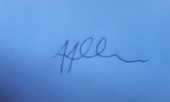 Tony Allen, Town Clerk                         A G E N D APF766 CHAIRMAN'S ANNOUNCEMENTSPF767 PUBLIC QUESTIONS - There will be a 15-minute period whereby members of the public may ask questions on any relevant POLICY & FINANCE matters. PF768 TO CONSIDER APOLOGIES FOR ABSENCE & SUBSTITUTIONSPF769 TO RECEIVE DECLARATIONS OF INTERESTS FROM COMMITTEE MEMBERSPF770 TO ELECT A VICE-CHAIRMAN FOR THE COMMITTEEPF771 TO ADOPT THE PUBLIC MINUTES OF 26th APRIL 2022PF772 TO REVIEW THE 2020/21FINANCIAL POSITION OF THE COUNCIL YEAR TO-DATE: -Finance Officer’s reportBank account summaryBank Reconciliation statements (for signing)Income & Expenditure reportBalance SheetCIL & S.106 reportList of payments (for approval)Review of external contracts, SLA’s & their ongoing authorisations.Funding report for buildings equipment maintenance works.PF773 TO DISCUSS THE COMMITTEE’S ACTION PLAN AND AGREE ANY FURTHER ACTIONPF774 TO RECEIVE A REPORT ON THE DEVELOPMENT OF THE NEW BUSINESS PLAN PF775 TO AGREE FUNDING FOR CONSULTANTS WORK FOR THE LANDSCAPE & DESIGN STUDY FOR A259 CORRIDOR AS PART OF THE HIGH STREET AND SOCIAL INFRASTRUCTURE (HSSI) FUNDPF776 TO REVIEW THE COMMITTEE’S TERMS-OF-REFERENCEPF777 TO ELECT MEMBERS TO THE GRANTS SUB-COMMITTEEPF778 TO ELECT MEMBERS TO THE CIL TASK & FINISH GROUPPF779 TO RECEIVE A REPORT ON SOURCING INTERNAL & EXTERNAL SURVEYS FOR COMMUNITY HOUSEPF780 TO RECEIVE A REPORT ON THE LEWES CITIZENS ADVICE SLA REVIEW MEETING AND AUTHORISE RELEASE OF GRANT MONIES PF781 TO CONSIDER ANY BENEFITS FROM JOINING THE RURAL MARKET TOWNS GROUPPF782 TO DISCUSS AND AGREE SUPPLEMENTARY PTC CIL FUNDING FOR THE APPROVED REPLACEMENT BUS SHELTER AT SUTTON AVENUEMeeting of the POLICY & FINANCE COMMITTEE to be held on TUESDAY 14th June 2022 at 7:30pm in the Anzac Room, Community House NOTE: In accordance with Standing Order No. 3(d) and the Public Bodies (Admission to Meetings) Act 1960, Section 1, in view of the confidential nature of the following business to be transacted, the public and press are excluded from the rest of the meeting.PF783 TO ADOPT THE CONFIDENTIAL MINUTES OF 26th April 2022PF784 TO REVIEW SUB-CONTRACTORS ARRANGEMENTSPF785 AGED DEBT ANALYSISPF786	TO CONSIDER A PROPOSAL FROM TELECOM INFRASTRUCTURE PARTNERS (TIP) TO PURCHASE THE EXISTING LEASE THAT PTC AND THE FOOTBALL CLUB HAVE WITH O2PF787 DATE OF NEXT MEETING – TUESDAY 26TH JULY 2022 AT 7.30PM